سيرة ذاتية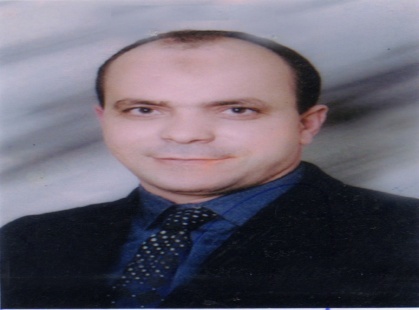 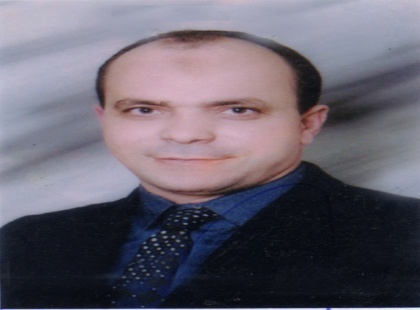 البيانات الشخصيةخبير فى مجال اللغة العربية لدى الاتحاد الدولى للغة العربية ووزارة التربية والتعليم المصرية الحالة الاجتماعية : متزوج 
 الجنسية            : مصرى
الديانة               : مسلم  
1- المؤهلات الدراسية1 - ماجستير-العلوم اللغوية- جامعة القاهرة2-تمهيدى ماجستير-أصول التربية-جامعة الإسكندرية-2013 3- ليسانس آداب – جامعة الإسكندرية – قسم اللغة العربية – 1993م.4- دبلوم المعهد العالى للدراسات الإسلامية – جامعة القاهرة – 2004م  5- الدبلوم العام فى التربية – جامعة الإسكندرية – 2006 – جيد6- دبلوم التربية المهنية – جامعة الإسكندرية – قسم التربية الخاصة عام 2007م  7-الدبلوم الخاص في التربية-قسم أصول التربية-جامعة الإسكندرية 2009  الـدورات1- المؤتمر الدولى الخامس للغة العربية-دبى-            الإمارات(3-8مايو-2016)2-  دورة المعلم المحترف والسبورة الذكية والذكاءات المتعددة-  وزارة التربية والتعليم – مصر3-المشاركة فى برنامج المراجعة الداخلية لنظام الجودة والاعتماد التربوى للمؤسسات التعليمية حسب المواصفة 2000/ 9001  -iso  (كلية التجارة جامعة المنصورة 2007)4-دورات فى صعوبات التعلم والتخاطب وعيوب الكلام،وتدريب المدربين والإشراف التربوى5-مؤتمر الاعجاز العلمى للقران والسنة-   الهيئة العالمية للإعجاز العلمى-مكة المكرمة20106-   ICDL  - TOEFL7- صدر لى كتاب     بعنوان:( النحو الميسر للطلاب والمعلمين)بيانات الاتصالالتليفون	:                 01121501151-01094973325البريد الالكترونى:saidz82273@gmail.com الفيسبوك:السيد عبد العظيم            اللغة العربية لطلاب الثانوية العامةتويتر: https://twitter.com/SaidElazimالاسم
السيد حسن عبد العظيم حسنالعمر
 47 سنة 